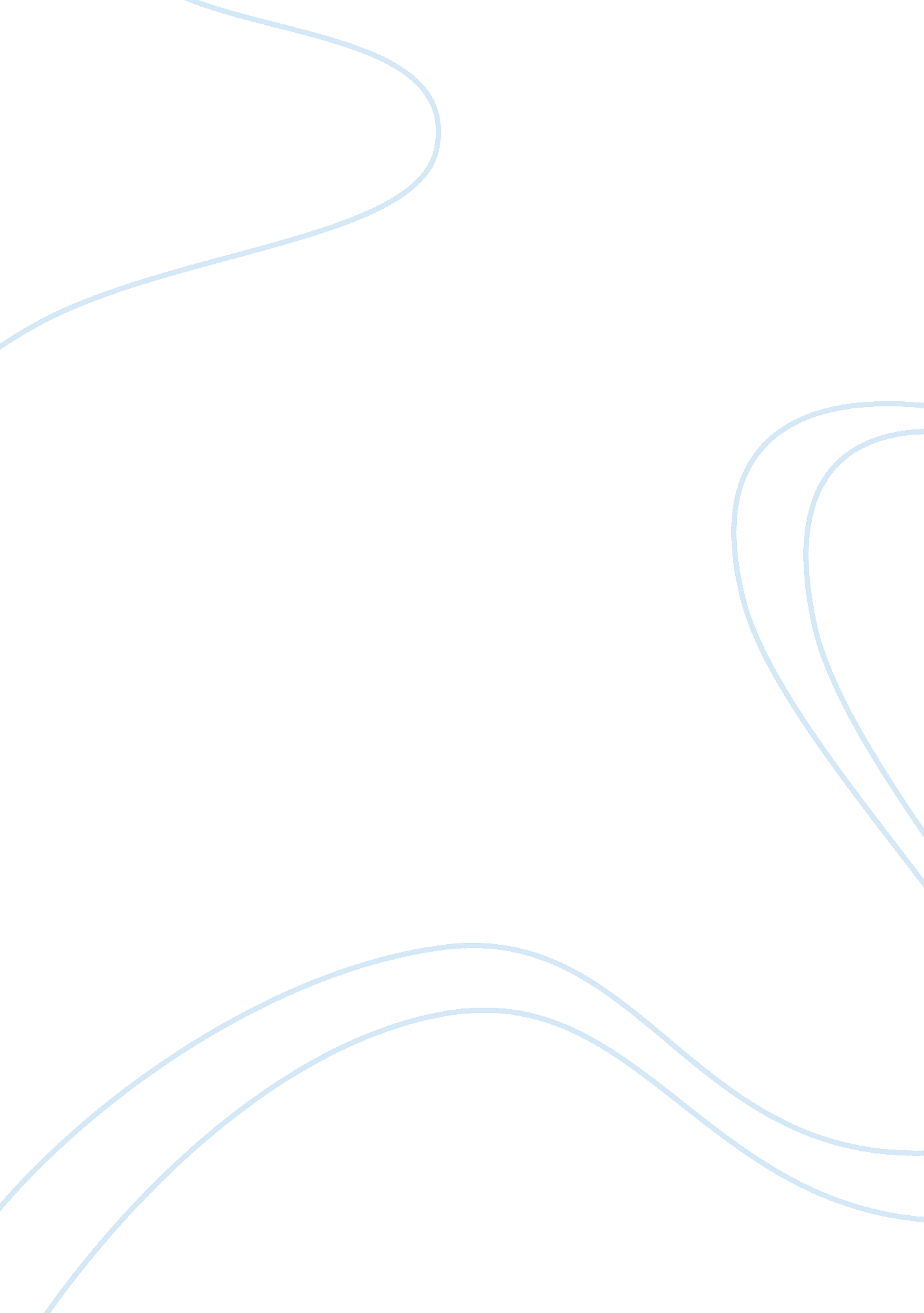 Plant tissue culture essay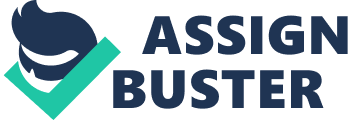 Introduction: Plant tissue civilization helps in the growing of new workss. In vitro means “ in glass ” but harmonizing to works biological science it means turning workss or parts of workss in glass ware. Hence because of this we use the term in “ vitro works civilization ” or “ Plant tissue civilization ” this experiments are done in sterile controlled conditions. The field of works tissue civilization is based on the singular ability of workss. This particular ability of workss allows us to divide the assorted parts of the workss like variety meats, tissues and cells and with the aid of this we can turn new workss. The growing of the works depends on the alimentary medium every bit good as the sterile conditions. The civilization can be sustained as a mass of uniform cells for an drawn-out period of clip, or regenerated into whole workss. Plant tissue civilization relies on the fact that many works cells have the ability to renew a whole works. Single cells, works cells without cell walls, pieces of foliages, or roots can frequently be used to bring forth a new works on civilization media given the needed foods and works endocrines. Haberlandt foremost successfully achieved works tissue civilization in twentieth century. The natural works endocrine iodole acetic acid was discovered by Thimann. Hannig initiated probe in Fieldss of embryogenic tissue. Kotte and Robbins postulated that a true in vitro civilization could be easier while utilizing meristematic cells. ( Razdan 2003 ) . Applications of works tissue civilization: Micropropagation is widely used in forestry and in flower gardening. Micropropagation can besides be used to conserve rare or endangered works species. Large-scale growing of works cells in liquid civilization inside bioreactors as a beginning of secondary merchandises, like recombinant proteins used as biopharmaceuticals. A works breeder may utilize tissue civilization to test cells instead than workss for advantageous characters, e. g. weedkiller resistance/tolerance. To pollenate distantly related species and so weave civilization the ensuing embryo this would otherwise usually dice. To traverse distantly related species by protoplast merger and regeneration of the fresh loanblend. As a tissue for transmutation, followed by either short-run testing of familial concepts or regeneration of transgenic workss. For production of twofold monoploid ( dihaploid ) workss from monoploid civilizations to accomplish homozygous lines more quickly in engendering programmes, normally by intervention with colchicines which causes doubling of the chromosome figure. micropropagation utilizing meristem and shoot civilization to bring forth big Numberss of indistinguishable persons Certain techniques such as meristem tip civilization can be used to bring forth clean works stuff from viruses stock, such as murphies and many species of soft fruit. Experiment 1: Originating a works tissue from seed Purpose: To optimise the sterilisation clip on taint and seed sprouting. Materials: Laminar Flow Sterile Cabinet, Beakers, Petri dishes and unfertile filter paper 20 Seeds 3 jars or Petri dishes containg Murashige and Skoog medium 1 Wilson screen in a filter jar 100 Master of Library Science of sterilising solution consisting a 10 % ( vv ) solution of newly prepared Domestos, a sterilising solution An empty 100 milliliter beaker 2 unfertile forceps 1 battalion of unfertile filter paper 9 McCartney bottles incorporating sterile distilled H2O ( SDW ) Procedure: All the stairss are performed in a Laminar Flow Air Cabinet Make up a 10 % ( V/V ) solution of Domestos, take to this Laminar Flow Bench and pour into a Wilson Sieve jar. Label 3 jars or Petri plates with relevant species name, day of the month, name and group name, and so compose 1 as 5 min, 1 as 10 min, and 1 as 15 min. Keep 20 seeds in 10 % Domestos solution is Wilson sieve jar. After 5 min take the 5 seeds and topographic point it in a McCartney bottle incorporating SDW. Pour off the H2O 2 other SDW H2O. After the 3rd wash retain The seeds. After 10 min take 5 seeds and follow the same washing process as above and retain the seeds. After 15 min take 5 seeds wash the seeds following the process similar to 5 min seeds and retain the seeds. Transfer the each set of the seeds on a unfertile filter paper and let it to dry. Transfer the seeds to the respective labeled Petri dishes incorporating MS medium. Seal the dishes with parafilm. Keep it in a propagator for the sprouting for two hebdomads. Observe the consequences after two hebdomads. Experiment 2: Micropropagation A comparing of shoot micro extension in in vitro workss of different species: Introduction: micropropagation is turning workss from seeds or little pieces of tissue in unfertile conditions in a research lab in particular selected medium. this are performed in careful controlled environmental. The medium that the planes grow no contain saccharide beginnings, a scope of mineral salts and agar. Sometimes vitamins, aminic acids, growing regulators or works supernumeraries may be added to promote growing. Different mediums are used for different workss. Four basic methods can be used for micropropagation Enhanced alar shoot proliferation. Node civilization. De novo adventitious shoot formation through organogenesis. Bodily embryogenesis. Nodal root extension of root and tuber workss: ( Agricultural applications ) Purpose: To compare shoot micropropagation of root and tubers harvest. Requirements: A jar of in vitro workss. Forcepss Scissorss Scalpel Sterile filter paper Culture medium Procedure: Select works which is without taint Take out the works stuff from civilization vas in the Laminar Flow Air Cabinet and maintain it on a unfertile filter paper Take out the larger expanded foliages in instance of murphy merely and the apical shoot and strike the works into nodal root subdivision. Topographic point 5 nodal root subdivision on the newly prepared MS medium and MI medium for works nowadays in a Petri dish. Seal the Petri dish with the parafilm. Write the name, day of the month, media type, explants name and group name on the Petri dish. Observe the consequences after two hebdomads. Organogenesis signifier foliage explants: ( Horticulture applications ) Purpose: To bring on organogenesis in horticultural ornamentals. Requirements: A jar of Begonia works Forcepss Scissorss Scalpel Sterile filter paper Culture medium Parafilm Procedure: Choice civilization of Begonia works without taint. Remove a works from the Petri dish in the Laminar Flow Air Cabinet and topographic point it onto a unfertile filter paper. Cut the foliages of Begonia and topographic point it in Petri dish incorporating AV medium. Topographic point 5 foliages on the medium confronting the ventral surface towards the medium in one Petri dish and ventral surface facing towards the medium in another Petri dish. Seal the Petri dish with the parafilm Write the name, day of the month, media type, explants name and group name on the Petri dish. Observe the consequences after two hebdomads. Shoot micropropagation of fruit and nut species: ( Horticulture applications ) Purpose: To bring on and compare the shoot micropropagation of two different fruit and nut species. Requirements: An explants from Pomaderris apetala ( Corylus avellana ) and currants ( Ribes spp ) . Forcepss Scissorss Scalpel Sterile filter paper One 9 centimeter Petri dishes and one jar incorporating unfertile newly prepared DKW medium Parafilm Procedure: Choice civilization of Hazel nut and Currants works without taint. Remove a works from the Petri dish in the Laminar Flow Air Cabinet and topographic point it onto a unfertile filter paper. Cut off the shoots from the bunch and take works portion demoing aging and number the figure of shoots. Cut once more the explants until it contains 2-4 foliages attached to the base of a root on instance of Ribes spp. In instance of Pomaderris apetala nut bomber culturing is done utilizing nodal root cutting i. e. Cut the root demoing nodal portion and take foliages and apical meristem. Topographic point 3-5 plantlets onto a Petri dish in instance of Ribes spp. and onto the jar incorporating DKW medium in instance of hazelnut. Seal the Petri dish and plastic bottle with the parafilm. Write the name, day of the month, media type, explants name and group name on the Petri dish. Observe the consequences after two hebdomads. Nodal extension of forest tree species ; ( forestry ) Purpose: To bring on micropropagation utilizing nodal root extension in forest tree species. Requirements: An explant from parica ( Schizolobium amazonicum ) Forcepss Scissorss Scalpel Sterile filter paper One jar incorporating unfertile newly prepared DKW medium Parafilm Procedure: Choice civilization of parica works without taint. Remove a works from the Petri dish in the Laminar Flow Air Cabinet and topographic point it onto a unfertile filter paper. Cut off the shoots and take works portion demoing aging. Subculture is done utilizing nodal root cutting i. e. cut the root demoing nodal portion and take foliages and apical meristem. Topographic point nodal film editings onto the bottle incorporating DKW medium. Seal the fictile bottle with the parafilm. Write the name, day of the month, media type, explant name and group name on the Petri dish. Observe the consequences after two hebdomads. Experiment 3: Practical surveies of bodily embryogenesis ( Morphologic observations ) Purpose: To detect different phases of embryos. Requirements: a binocular microscope Bodily embryo civilization of Daucus carrota Procedure: Observe the bodily embryo civilization utilizing binocular microscope for the different phases. Jot down the phases observed. Experiment 4: Method for encapsulation of bodily embryos to bring forth unreal seeds Purpose: To bring forth unreal seeds of Daucus carrota from bodily embryos. Requirements: bodily embryo civilization of carrot ( Daucus carrota ) Forcepss Scalpel Sterile filter paper MS medium dispensed into 9 centimeter Petri dish A solution of 3 % ( W/V ) Alginate A solution of 100mM CaCl2 A 100 milliliter beaker A unfertile 9 centimeter Petri dish SDW Procedure: Transfer the embryos to the alginate solution carefully foment it gently taking attention of no bubbles form, until they are wholly submerged into the liquid. Suck up the embryos together with alginate solution utilizing Pasteur pipette. Wipe out the surplus of alginate solution outside of the pipette. Now drop the alginate solution with the bodily embryos carefully into the Ca solution, agitating at the same time ultmately consequences in the formation of unreal seeds. Ca++ on contact with alginate polymerizes encapsulating the embryos. Drain the surplus of the medium off utilizing Wilson screen in 100 milliliter of empty beaker. Wash the arificial seeds with SDW. Capture the encapsulated embryos ; topographic point at least 5 unreal seeds on MS medium in a 9 centimeter Petri home base. Seal the Petri dish with the parafilm. Write the name, day of the month, media type, explant name and group name on the Petri dish. Observe the consequences after two hebdomads. Referencing: Razdan, M. K. 2003. Introduction to Plant Tissue Culture. p. 375. [ Online ] Available from: hypertext transfer protocol: //books. google. co. uk/books? id= oe_liIY_tVsC & A ; printsec= frontcover 